Vánoční tradice (zvonky, jmelí, kapr)Pracovní list je určen všem, kteří se chtějí dozvědět o některých vánočních zvycích a jejich původu. Žák aplikuje informace, které nalézá ve videoukázce, pracuje s textem, čte s porozuměním, vyhledává na internetu a ve slovníku. České vánoční zvyky________________________________________________________Popiš, jaké pocity nebo situace se ti vybaví: Když slyšíš cinkání vánočního zvonečku.………………………………………………………………………………………………………………………………………………………………………………………………………………………………………….Když dostaneš větvičku jmelí.………………………………………………………………………………………………………………………………………………………………………………………………………………………………………….Když vidíš před obchody kádě s vánočním kaprem.………………………………………………………………………………………………………………………………………………………………………………………………………………………………………….Označ zda je tvrzení pravda nebo lež.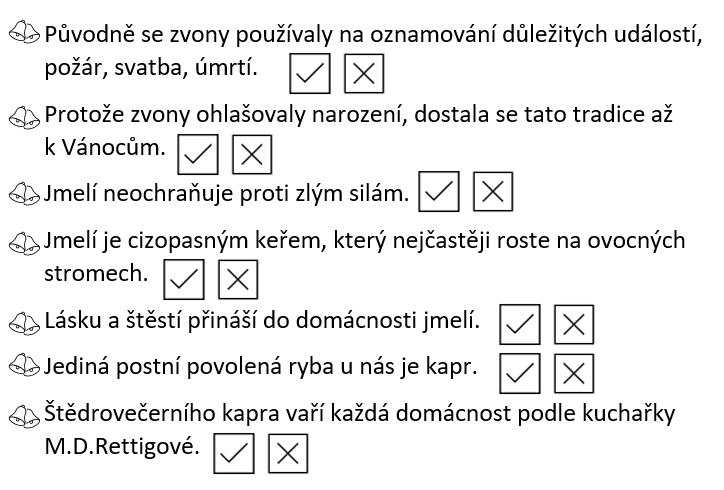 Vypiš, co bude potřeba na přípravu kapra na černo podle receptu Magdaleny Dobromily Rettigové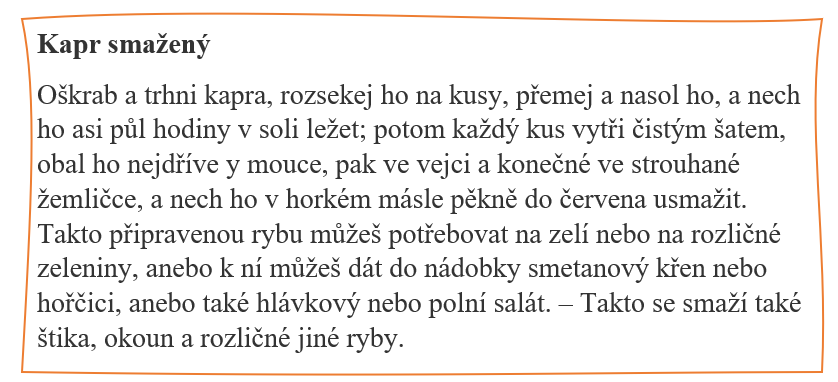 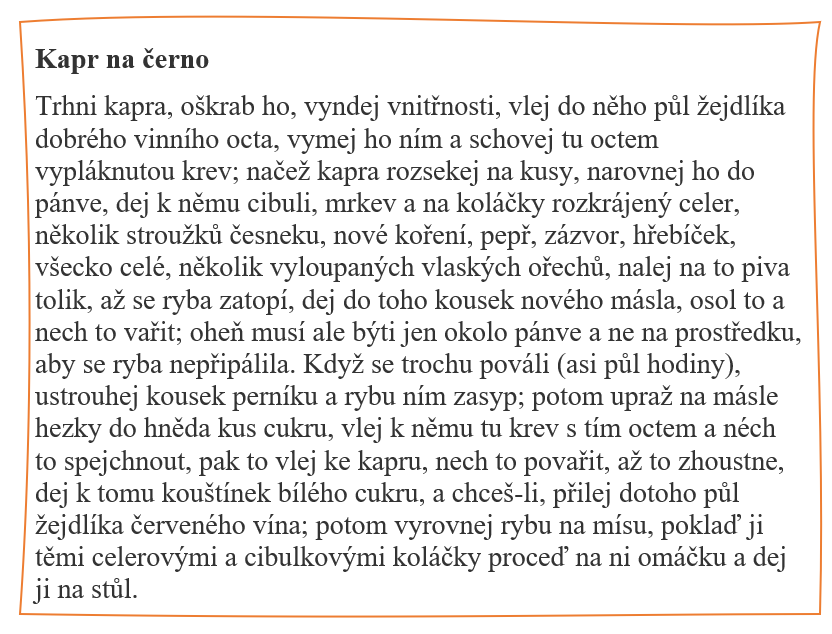 Vyhledej na internetu další informace o těchto tradicích.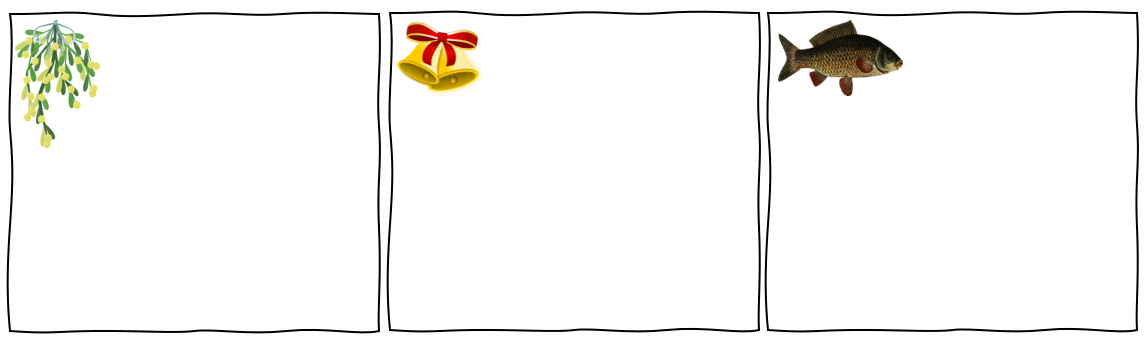 Co jsem se touto aktivitou naučil/a:………………………………………………………………………………………………………………………………………………………………………………………………………………………………………………………………………………………………………………………………………………………………………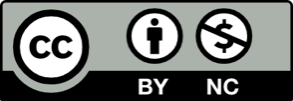 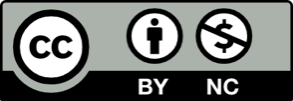 